The LAURA WINTERS Stegen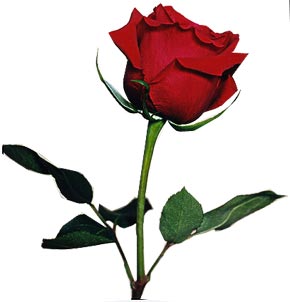 Pro-Life ESSAY Scholarshipfor post-secondary studentsSponsored byLethbridge & District Pro-LifeLETHBRIDGE AND DISTRICT PRO-LIFE ASSOCIATION1805 – 9th Avenue North, Lethbridge, AB T1H 1H8Phone: 403.320.5433lprolife@shaw.cawww.lifelethbridge.orgThe Laura Winters Stegen Pro-Life Essay Scholarship Application(Please print or type all information.)Student’s First Name………………………………Last Name……………………………Street Address……………………………………………City…………………………….Postal Code…………… Phone………………… Cell…………………………………………..E-mail………………………………Post-Secondary Institution and year ……………………….……………………………Post-Secondary Address……………………………...City……………………………Postal Code…………….. Phone……………………..I certify that my essay is my original and unaided work.  I have read the rules of the contest and agree to abide by them and accept the decision of the panel of judges as final.Date…………………………. Student’s Signature…………………………………………Parent’s Signature (if student is under 18 years) …………………………………………...Note:         This form, duly completed, must be mailed or delivered to the Laura Winters Stegen          Scholarship Committee, Lethbridge and District Pro-Life Association, at the          address given above, together with the (1) essay entry, (2) self-profile, (3) two          sealed letters of reference (or emailed from the author).  Failure to provide any of these will          disqualify the entry.Deadline for Submission: May 5, 2023Children of staff or board of directors of Lethbridge & District Pro-Life are not eligible.THE LAURA WINTERS STEGEN PRO-LIFE SCHOLARSHIP(Sponsored by the Lethbridge and District Pro-Life Association)The Laura Winters Stegen Post-Secondary Pro-Life Scholarship was instituted in 2011 by the Lethbridge and District Pro-Life Association in recognition of the leadership and many years of dedicated service of Laura Winters Stegen to the Pro-Life Movement at the local, provincial, and national levels.Purpose of the Scholarship      To encourage young people tolearn more about the pro-life movementreward involvement in pro-life activities participate in voluntary activities in their school, college/university, church and/or communitybecome discerning of society’s values Value of the ScholarshipOne thousand dollars ($1000) to be awarded to the winner.                       Payment and certificate of recognition will be presented to the winner(s) at The Hike for Life (June 3, 2023).  If there is a problem with that date, arrangements can be made to present the award to the student.  A suitable time and location will be determined.The Scholarship Contest Rules – Please use the following questions to develop into your essay, and then complete #2:Pro-Life Topic & Argument: In 2022, our pro-life counterparts in the United States celebrated a large victory: the overturning of Roe v Wade, which has made access to abortion a legal right in the U.S. for so many years. In light of this significant event, respond to ONE of the following prompts:A. What lesson(s) do you think we can take from the overturn of Roe v Wade, as well as the challenges faced by pro-lifers before and after this event, as advocates for pre-born children in Canada? How might it affect our efforts to fight for the lives of pre-born children, going forward?B. Imagine a similar victory, in significance and consequence, for the pro-life movement here in Canada. What would that victory be? Describe what steps should be taken to achieve it.Essay (75%) The essay must be the original and unaided work of the student and must be 1500-2000 words typed, doubled-spaced, and have the title, name of the student and school on the title page.  It must be well organized, demonstrate clarity, sensitivity, flow of thought, and present factual information with the appropriate documentation (cite all sources using APA, MLA, or Turabian [Chicago] style).  TOPIC:    Please use the following question to develop into your essay:ANDSelf-Profile and References (25%)Submit a self-profile (200-400 words) that describes your interest and involvement in pro-life activities and other voluntary activities. Enclose two sealed letters of reference (or emailed directly from the author).  Your references should be from people who have observed or are aware of your involvement in pro-life activities (as stated in your self-profile)  Eligibility The entrant must be a full-time student attending a post-secondary institution (does not have to be in Southern Alberta) and must have their home base in the administrative region of Lethbridge and District Pro-Life (west to the BC border, east to the Saskatchewan border, south to the U.S. border and north to Vulcan/Nanton).Administration of the ScholarshipA committee selected by the board of Lethbridge & District Pro-Life Association will administer the contest and constitute the panel of judges.Entries will be judged between May 7 – May 26, 2023, and the winner will be announced and presented to at a determined time and location.Rights to Essays SubmittedLethbridge and District Pro-Life Association retains the copyright to any essay submitted for the contest and the right to publish it for non-profit purposes.  The author will be acknowledged in any publication or other use of the essay.  You can email your submission to lprolife@shaw.ca, mail to 1801 – 9 Avenue North, Lethbridge Ab T1H 1H8, or dropped off to 1805 – 9 Ave N (secure mail slot).  Your reference letters can also be emailed directly to us from the recipient or drop your package into the mailbox (secure lockbox) at the west front doors along 9th Avenue North.